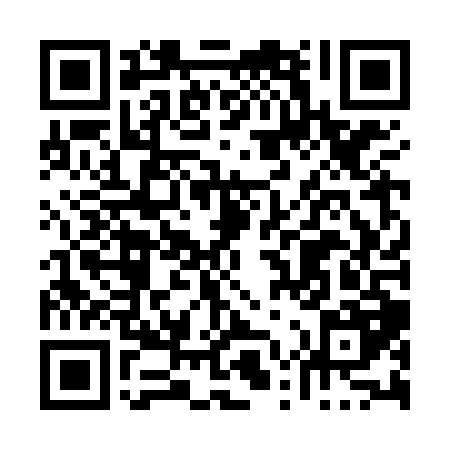 Prayer times for La Cabane-du-Teuil, Quebec, CanadaMon 1 Jul 2024 - Wed 31 Jul 2024High Latitude Method: Angle Based RulePrayer Calculation Method: Islamic Society of North AmericaAsar Calculation Method: HanafiPrayer times provided by https://www.salahtimes.comDateDayFajrSunriseDhuhrAsrMaghribIsha1Mon2:334:3312:346:048:3610:352Tue2:344:3312:346:048:3510:353Wed2:344:3412:356:048:3510:354Thu2:354:3512:356:038:3510:355Fri2:354:3512:356:038:3410:346Sat2:364:3612:356:038:3410:347Sun2:364:3712:356:038:3310:348Mon2:374:3812:356:038:3310:349Tue2:374:3912:366:028:3210:3410Wed2:384:4012:366:028:3110:3311Thu2:384:4112:366:028:3110:3312Fri2:394:4212:366:018:3010:3313Sat2:394:4312:366:018:2910:3214Sun2:404:4412:366:018:2810:3215Mon2:404:4512:366:008:2710:3216Tue2:414:4612:366:008:2610:3117Wed2:424:4712:365:598:2510:3118Thu2:434:4812:375:598:2410:2919Fri2:454:4912:375:588:2310:2720Sat2:474:5012:375:588:2210:2521Sun2:504:5212:375:578:2110:2322Mon2:524:5312:375:568:2010:2123Tue2:544:5412:375:568:1910:1924Wed2:564:5512:375:558:1810:1625Thu2:584:5612:375:548:1710:1426Fri3:004:5812:375:548:1510:1227Sat3:024:5912:375:538:1410:1028Sun3:055:0012:375:528:1310:0829Mon3:075:0112:375:518:1110:0530Tue3:095:0312:375:508:1010:0331Wed3:115:0412:375:508:0810:01